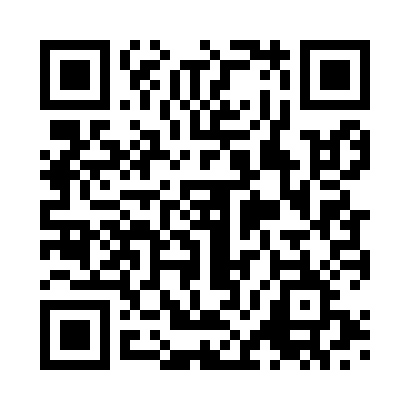 Prayer times for Sangli, Maharashtra, IndiaWed 1 May 2024 - Fri 31 May 2024High Latitude Method: One Seventh RulePrayer Calculation Method: University of Islamic SciencesAsar Calculation Method: HanafiPrayer times provided by https://www.salahtimes.comDateDayFajrSunriseDhuhrAsrMaghribIsha1Wed4:506:0612:294:556:518:082Thu4:506:0612:294:556:528:083Fri4:496:0512:294:556:528:084Sat4:486:0512:294:556:528:095Sun4:486:0412:284:556:538:096Mon4:476:0412:284:556:538:107Tue4:476:0312:284:556:538:108Wed4:466:0312:284:556:548:119Thu4:456:0312:284:566:548:1110Fri4:456:0212:284:566:548:1211Sat4:446:0212:284:576:558:1212Sun4:446:0212:284:576:558:1313Mon4:436:0112:284:576:558:1314Tue4:436:0112:284:586:568:1415Wed4:426:0112:284:586:568:1416Thu4:426:0012:284:596:568:1517Fri4:416:0012:284:596:578:1518Sat4:416:0012:284:596:578:1619Sun4:415:5912:285:006:578:1620Mon4:405:5912:285:006:588:1721Tue4:405:5912:285:006:588:1722Wed4:395:5912:285:016:588:1823Thu4:395:5912:295:016:598:1824Fri4:395:5812:295:026:598:1925Sat4:395:5812:295:026:598:1926Sun4:385:5812:295:027:008:2027Mon4:385:5812:295:037:008:2028Tue4:385:5812:295:037:008:2129Wed4:385:5812:295:037:018:2130Thu4:375:5812:295:047:018:2131Fri4:375:5812:295:047:018:22